Баранова Елена Александровна 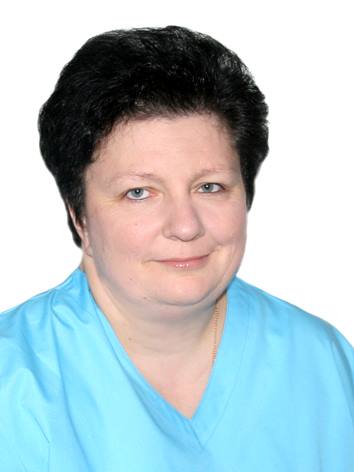 Старшая медицинская сестра, ГБУЗ «ГВВ № 2 ДЗМ»Стаж в должности 10 лет.Три  основные  задачи  развития  сестринского  дела  в  г. Москве  с  участием РООМС:1. Повышение профессионального уровня медицинского2. Стандартизация деятельности среднего медицинского персоналаКакой  я  вижу  свою  роль  в  работе  Правления: 1. Разработка методической литературы.2. Участие в научно-практических конференциях.Габоян Яна Сергеевна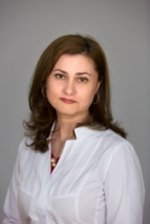 Главная медицинская сестра, ФГБУ «HMXЦ им. Н.И. Пирогова» Минздрава РоссииСтаж в должности 19 лет.Три основные задачи развития сестринского дела в r. Москве с участием РООМС: 1. Обучение и стандартизация 2. Реализация обмена лучшим опытом через единые площадки 3. Правовое сопровождение профессиональной деятельностиТри основные цели деятельности РООМС: 1. Объединять профессионалов для развития 2.Защищать профессиональные интересы 3. Информировать и учитьКакой я вижу свою роль в работе Правления:  развитие сестринских исследованийЗахарова Лариса Александровна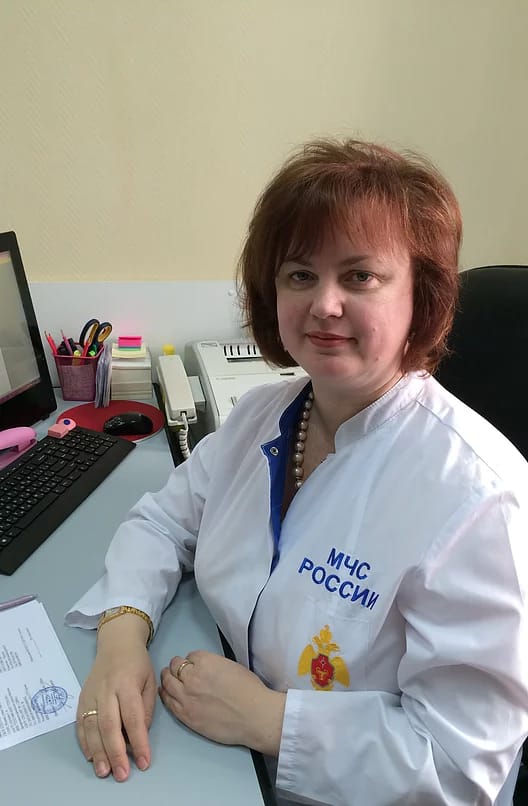 Заместитель начальника поликлиники по работе со средним медицинским персоналом ФГБУЗ 72 ЦП МЧС России, г. Москва Стаж в должности 7 лет.Три основные задачи развития сестринского дела в r. Москве с участием РООМС: 1. Развитие новых организационных форм и технологий сестринской помощи.2. Обеспечение качества сестринской помощи населению.3.  Совершенствование системы управление сестринскими службами.Три основные цели деятельности РООМС:Внедрение новых технологий в сестринском деле, биоэтических, профессиональных подходов, способных удовлетворить потребность населения в доступной медицинской помощи.Какой я вижу свою роль в работе Правления:  Оказание информационной поддержки – сбор, анализ и обработка информации.Михайлова Оксана Анатольевна 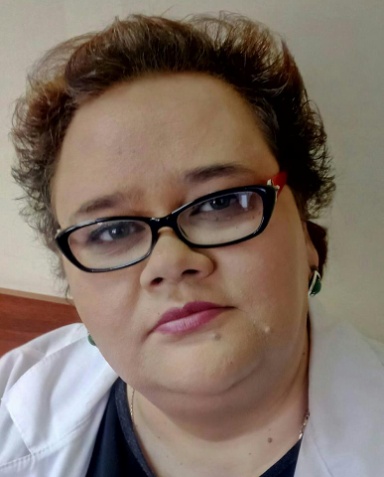 Медицинская сестра, ГБУЗ «Детская городская клиническая больница святого Владимира ДЗМ»Стаж в должности 22 года.Три  основные  задачи  развития  сестринского  дела  в  г. Москве  с  участием РООМС: 1. Повышение профессиональной грамотности медицинской сестры. 2. Обмен опытом с коллегами из ЛПУ г Москвы и др городов и стран. 3. Повышение самооценки медицинских сестёрТри  основные  цели  деятельности РООМС:Юридическая защита и повышение статуса профессии медицинской сестры.Какой  я  вижу  свою  роль  в  работе  Правления: Популяризация работы РООМС, привлечение новых  медицинских сестёр в организацию, организация конференций и выступлений на них, развитие педиатрической секции.Плетминцева Галина Борисовна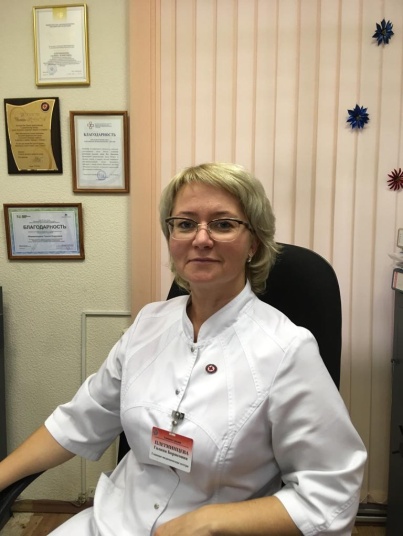 Главная медицинская сестра, ГБУЗ «ГКБ им. Ф. И. Иноземцева ДЗМ»Стаж в должности 12 лет.Три  основные  задачи  развития  сестринского  дела  в  г. Москве  с  участием РООМС: 1. Содействие в реализации НМО у специалистов.2. Обеспечение специалистов всех специальностей в составе РООМС возможностями профразвития в системе НМО.3. Повышение статуса через повышение навыков и умений.4. Защита прав специалистов.Какой  я  вижу  свою  роль  в  работе  Правления: Этико-правовую.Эпштейн Дмитрий Александрович 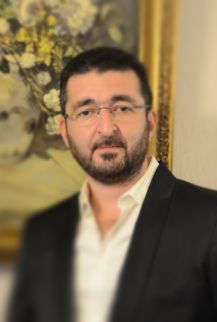 Главный медбрат, Сеть стоматологических клиник «Дарьял» Стаж в должности 6 лет.Три  основные  цели  деятельности РООМС1. Проведение научно-исследовательской работы в области сестринского дела.2. Обеспечить эффективную подготовку высококвалифицированных медицинских сестёр, способствовать повышению их квалификации в системе НМО3. Юридическая защита интересов и прав медсестер11. Какой  я  вижу  свою  роль  в  работе  Правления: Разработка методической литературы стандартов, СОПов, координация деятельности с общественными организациями, проведение вебинаров, участие в конференциях.